TAREA MARTES 2 JUNIO DE 2.020.Lee el texto. 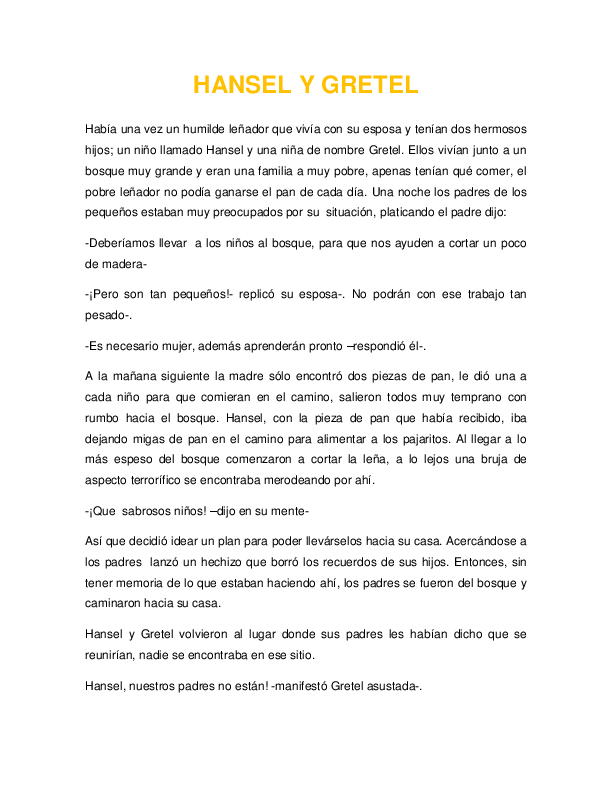 Realiza un resumen siguiendo los pasos que tienes a continuación.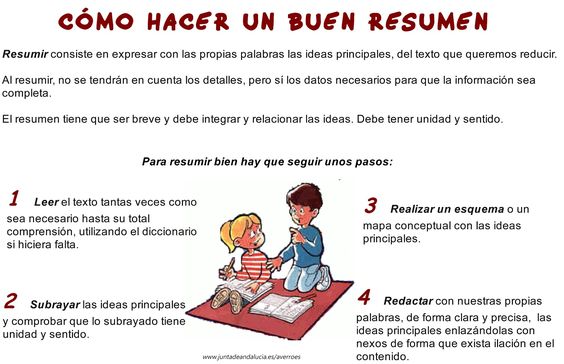 Continúa el cuento. Escribe un final feliz.